ANALISIS BAURAN PEMASARAN TAHU PUTIH TERHADAP PENDAPATAN PENGUSAHA DI KECAMATAN LUBUK PAKAM KABUPATEN DELI SERDANGSKRIPSIOLEH :DEASY AFIFA CECILIA NIM. 164114026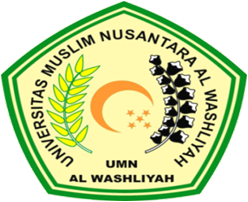 PROGRAM STUDI AGRIBISNISFAKULTAS PERTANIANUNIVERSITAS MUSLIM NUSANTARA AL WASHLIYAH MEDAN2020 